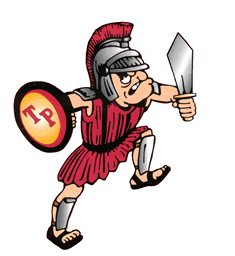 TINLEY PARK HIGH SCHOOLGIRLS VOLLEYBALL2015 Season SummaryOVERALL RECORD:   		16-18-1 (8-5) 3rd place in conferenceHIGHLIGHTS:		3rd most wins in a season in school historyTie for 2nd most conference wins in the SSC ever5th place in 16 team Reed-Custer InvitationalALL-CONFERENCE PLAYERS:Kasey Brennan	Tyler Bearden	Jackie Alberto	Kasey Nolan	(Honorable Mention)	SENIOR CAREER STATS:Marleh Wodka:		1,240 assists, 288 digs, 72 aces, 24 kills									4 Year Record:  74-65-3  (33-19 in conference)SEASON HIGHS IN A MATCH:Aces: 		7 by Sam Tuuk (Hillcrest - Varsity Debut!)	Service Points:	20 by Sam Tuuk (Hillcrest)Kills:		18 by Jackie Alberto (Richards)Digs:		15 by Kasey Brennan (Evergreen Park)Assists:		22 by Marleh Wodka (Richards)Blocks:		4 by Vejune Sidaugaite (Evergreen Park) and Tyler Bearden (Eisenhower)SCHOOL RECORDS:KILLS IN A SEASON:  2nd Highest 247 Jackie Alberto,  3rd Highest 238 Tyler BeardenCAREER ASSISTS:  Marleh Wodka 1240 assists, 2nd highest